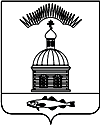 АДМИНИСТРАЦИЯ МУНИЦИПАЛЬНОГО ОБРАЗОВАНИЯ ГОРОДСКОЕ ПОСЕЛЕНИЕ ПЕЧЕНГА ПЕЧЕНГСКОГО РАЙОНАМУРМАНСКОЙ ОБЛАСТИПОСТАНОВЛЕНИЕ (ПРОЕКТ)От      декабря 2015 года                                                                                                 № п. ПеченгаО внесении изменений в Административный регламент по осуществлению муниципальной функции «Муниципальный жилищный контроль на территории муниципального образования городское поселение Печенга, утвержденный Постановлением Администрации муниципального образования городское поселение Печенга от 20.09.2013 года № 162В соответствии с Жилищным  кодексом Российской Федерации, Федеральными законами от 06.10.2003 № 131-ФЗ «Об общих принципах организации местного самоуправления в Российской Федерации», от 26.12.2008 г. № 294-ФЗ «О защите прав юридических лиц и индивидуальных предпринимателей при осуществлении государственного контроля (надзора) и муниципального контроля», руководствуясь Уставом городского поселения Печенга Печенгского района Мурманской области, на основании предложения прокуратуры от 24.09.2015 года № 2-15-2015 и в целях приведения действующего нормативного правового акта в соответствие с Федеральным законом от 13.07.2015 года № 263-ФЗ «О внесении изменений  в отдельные законодательные акты Российской Федерации в части отмены ограничений на использование электронных документов при взаимодействии физических и юридических лиц с органами государственной власти и органами местного самоуправления», ПОСТАНОВЛЯЮ:        1.  Внести в административный регламент по осуществлению муниципальной функции "Муниципальный жилищный контроль на территории муниципального образования городское поселение Печенга Печенгского района Мурманской области», утвержденный постановлением администрации городского поселения Печенга  Печенгского района  Мурманской области от 20.09.2013 г. № 162, следующие изменения: 1.1. Пункт 8.3 раздела 8 изложить в новой редакции: «8.3 Акт проверки оформляется непосредственно после ее завершения в двух экземплярах, один из которых   с копиями приложений вручается руководителю, иному должностному лицу или уполномоченному представителю юридического лица, индивидуальному предпринимателю, его уполномоченному представителю под расписку об ознакомлении либо об отказе в ознакомлении с актом проверки. В случае отсутствия руководителя, иного должностного лица или уполномоченного представителя юридического лица, индивидуального предпринимателя, его уполномоченного представителя, а также в случае отказа проверяемого лица дать расписку об ознакомлении либо об отказе в ознакомлении с актом проверки акт направляется заказным почтовым отправлением с уведомлением о вручении, которое приобщается к экземпляру акта проверки, хранящемуся в деле органа муниципального контроля. При наличии согласия субъекта проверки на осуществление взаимодействия в электронной форме в рамках исполнения муниципальной функции акт проверки может быть направлен в форме электронного документа, подписанного усиленной квалифицированной электронной подписью лица, составившего данный акт, руководителю, иному должностному лицу или уполномоченному представителю юридического лица, индивидуальному предпринимателю или его уполномоченному представителю. При этом акт, направленный в форме электронного документа, подписанного усиленной квалифицированной электронной подписью лица, составившего данный акт, проверяемому лицу способом, обеспечивающим подтверждение получения указанного документа, считается полученным проверяемым лицом».     2. Настоящее Постановление вступает в силу с момента опубликования и распространяется на  отношения, возникшие с 10.01.2016 года.Настоящее постановление опубликовать (обнародовать) в соответствии с Порядком опубликования (обнародования) муниципальных правовых актов органов местного самоуправления городского поселения Печенга.Контроль за исполнением настоящего постановления возложить на  начальника отдела жилищно-коммунального хозяйства Администрации муниципального образования городское поселение Печенга Печенгского района Мурманской области.Глава администрациимуниципального образованиягородское поселение Печенга  	                                                   Н.Г. ЖдановаСогласованно:ВРиО начальника юр. отдела                         _______________________ Е.С. Гуцал                                                                                                                              подписьНачальник финансового отдела                     _______________________ О.И. Бамбул                                                                                                                                                                                                                                                                                       подпись зам. Главы администрации МО г.п. Печенга    ____________ А.Н. Быстров                                                                                                                                                                                                                                                                                          подписьИсп. Ощепкова М.В.Рассылка 5 экз.:  дело-1, ЗИО-1, Прокур. – 1, МКУ-1 (опубликовать )